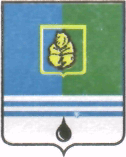 ПОСТАНОВЛЕНИЕАДМИНИСТРАЦИИ ГОРОДА КОГАЛЫМАХанты-Мансийского автономного округа - ЮгрыО внесении измененияв постановление Администрациигорода Когалымаот 04.08.2016 №2041В соответствии с Лесным кодексом Российской Федерации, Федеральным законом от 27.07.2010 №210-ФЗ «Об организации предоставления государственных и муниципальных услуг», Уставом города Когалыма, постановлением Администрации города Когалыма от 13.04.2018 №757 «Об утверждении порядка разработки и утверждения административных регламентов предоставления муниципальных услуг», в целях приведения муниципального нормативного правового акта в соответствие с действующим законодательством:1. В постановление Администрации города Когалыма от 04.08.2016 №2041 «Об утверждении административного регламента предоставления муниципальной услуги по проведению муниципальной экспертизы проектов освоения лесов, расположенных на землях, находящихся в муниципальной собственности» (далее - постановление) внести следующее изменение:1.1. приложение к постановлению изложить в редакции согласно приложению к настоящему постановлению.2. Признать утратившими силу следующие постановления Администрации города Когалыма:2.1. от 24.08.2018 №1917 «О внесении изменения в постановление Администрации города Когалыма от 04.08.2016 №2041»;2.2. от 29.11.2018 №2681 «О внесении изменения в постановление Администрации города Когалыма от 04.08.2016 №2041»;2.3. от 26.12.2018 №2984 «О внесении изменений в постановление Администрации города Когалыма от 04.08.2016 №2041».3. Комитету по управлению муниципальным имуществом Администрации города Когалыма (А.В.Ковальчук) направить в юридическое управление Администрации города Когалыма текст постановления и приложение к нему, его реквизиты, сведения об источнике официального опубликования в порядке и сроки, предусмотренные распоряжением Администрации города Когалыма от 19.06.2013 №149-р «О мерах по формированию регистра муниципальных нормативных правовых актов  Ханты-Мансийского автономного округа - Югры» для дальнейшего направления в Управление государственной регистрации нормативных правовых актов Аппарата Губернатора Ханты-Мансийского автономного округа – Югры.4. Опубликовать настоящее постановление и приложение к нему в газете «Когалымский вестник» и разместить на официальном сайте Администрации города Когалыма в информационно-телекоммуникационной сети «Интернет» (www.admkogalym.ru).5. Контроль за выполнением постановления возложить на председателя комитета по управлению муниципальным имуществом Администрации города Когалыма А.В.Ковальчука.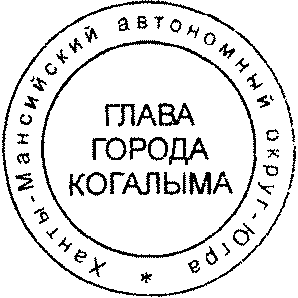 Глава города Когалыма						Н.Н.Пальчиков Согласовано:Подготовлено:гл. спец. ОЗР КУМИ 					А.П.ТитовскийРазослать: КУМИ, ЮУ, УЭ, МКУ «УОДОМС», печатное издание, МАУ «МФЦ», ООО «Ваш консультант»Приложениек постановлению Администрациигорода Когалымаот 25.02.2020 №312Административный регламент предоставления муниципальной услуги по проведению муниципальной экспертизы проектов освоения лесов, расположенных на землях, находящихся в муниципальной собственности1. Общие положенияПредмет регулирования административного регламента1. Административный регламент предоставления муниципальной услуги по проведению муниципальной экспертизы проектов освоения лесов, расположенных на землях, находящихся в муниципальной собственности (далее – административный регламент, муниципальная услуга) устанавливает сроки и последовательность административных процедур и административных действий комитета по управлению муниципальным имуществом Администрации города Когалыма (далее – уполномоченный орган), по запросу заявителя либо его уполномоченного представителя в пределах, установленных нормативными правовыми актами Российской Федерации полномочий в соответствии с требованиями Федерального закона от 27.07.2010 №210-ФЗ   «Об организации предоставления государственных и муниципальных услуг» (далее – Федеральный закон №210-ФЗ), а также порядок его взаимодействия с заявителями, органами власти и организациями в процессе предоставления муниципальной услуги. Круг заявителей2. Заявителями на получение муниципальной услуги являются юридические и физические лица, в том числе индивидуальные предприниматели, которым лесные участки предоставлены в постоянное (бессрочное) пользование или в аренду, а также лица, использующие леса на основании сервитута или установленного в целях, предусмотренных статьей 39.37 Земельного кодекса Российской Федерации, публичного сервитута (далее – заявитель).За предоставлением муниципальной услуги от имени заявителей вправе обратиться их законные представители, действующие в силу закона или на основании доверенности, оформленной в соответствии с законодательством Российской Федерации.Требования к порядку информированияо предоставлении муниципальной услуги3. Информирование по вопросам предоставления муниципальной услуги, в том числе о ходе предоставления муниципальной услуги, осуществляется специалистами уполномоченного органа в следующих формах (по выбору заявителя):устной (при личном обращении заявителя и/или по телефону);письменной (при письменном обращении заявителя по почте, электронной почте, факсу);на информационном стенде в местах предоставления муниципальной услуги, в форме информационных (текстовых) материалов; в форме информационных (мультимедийных) материалов в информационно     -телекоммуникационной сети  «Интернет» на официальном сайте уполномоченного органа www.admkogalym.ru (далее – официальный сайт), в федеральной государственной информационной системе «Единый портал государственных и муниципальных услуг (функций)» www.gosuslugi.ru (далее - Единый портал), в региональной информационной системе Ханты-Мансийского автономного округа - Югры «Портал государственных и муниципальных услуг (функций) Ханты-Мансийского автономного округа – Югры» 86.gosuslugi.ru (далее - региональный портал).4. В случае устного обращения (лично или по телефону) заявителя (его представителя) за информацией по вопросам предоставления муниципальной услуги, в том числе о ходе предоставления муниципальной услуги, специалист уполномоченного органа, ответственный за предоставление муниципальной услуги, осуществляет устное информирование (соответственно лично или по телефону) обратившегося за информацией заявителя. Устное информирование осуществляется не более 15 минут.Ответ на телефонный звонок начинается с информации о наименовании органа, в который обратился заявитель, фамилии, имени, отчестве (последнее - при наличии) и должности специалиста, принявшего телефонный звонок.При общении с заявителями (по телефону или лично) специалист уполномоченного органа должен корректно и внимательно относиться к гражданам, не унижая их чести и достоинства. Устное информирование о порядке предоставления муниципальной услуги должно проводиться с использованием официально-делового стиля речи.При невозможности специалиста, принявшего звонок, самостоятельно ответить на поставленный вопрос, телефонный звонок должен быть переадресован (переведен) на другое должностное лицо или же обратившемуся лицу должен быть сообщен телефонный номер, по которому можно получить необходимую информацию. Если для подготовки ответа требуется продолжительное время, специалист уполномоченного органа, осуществляющий устное информирование, может предложить заявителю направить в уполномоченный орган письменное обращение о предоставлении ему письменного ответа либо назначить другое удобное для заявителя время для устного информирования.5. Информирование в письменной форме осуществляется при получении обращения заявителя о предоставлении письменного ответа по вопросам предоставления муниципальной услуги, в том числе о ходе предоставления муниципальной услуги.Письменный ответ на обращение должен содержать фамилию, инициалы и номер телефона исполнителя.Ответ на письменное обращение направляется заявителю на почтовый адрес, указанный в обращении, или адрес электронной почты в срок, не превышающий 30 календарных дней с момента регистрации обращения. При консультировании заявителей о ходе предоставления муниципальной услуги в письменной форме информация направляется в срок, не превышающий 3 рабочих дней.В случае, если в обращении о предоставлении письменного ответа по вопросам предоставления муниципальной услуги, в том числе о ходе предоставления муниципальной услуги, не указаны фамилия заявителя, направившего обращение, почтовый адрес или адрес электронной почты, по которому должен быть направлен ответ, ответ на обращение не даётся.6. Для получения информации по вопросам предоставления муниципальной услуги, в том числе о ходе предоставления муниципальной услуги, посредством Единого или регионального порталов заявителю необходимо использовать адреса в информационно-телекоммуникационной сети «Интернет», указанные в пункте 3 настоящего административного регламента.Информирование заявителей о порядке предоставления муниципальной услуги в многофункциональном центре предоставления государственных и муниципальных услуг (далее - МФЦ), а также по иным вопросам, связанным с предоставлением муниципальной услуги, осуществляется МФЦ в соответствии с заключенным соглашением и регламентом работы МФЦ.7. Информация о месте нахождения, графике работы, справочных телефонах, адресах электронной почты уполномоченного органа размещена на официальном сайте, на Едином и региональном порталах.Информация о месте нахождения, графике работы, справочных телефонах, адресе электронной почты МФЦ, размещена на портале МФЦ www.mfc.admhmao.ru, на Едином и региональном порталах.8. На информационных стендах в местах предоставления муниципальной услуги и в информационно-телекоммуникационной сети «Интернет» (на официальном сайте уполномоченного органа, на Едином и региональном порталах) размещается следующая информация:справочная информация (о месте нахождения, графике работы, справочных телефонах, адресах официального сайта и электронной почты уполномоченного органа);перечень нормативных правовых актов, регулирующих предоставление муниципальной услуги;порядок получения информации заявителями по вопросам предоставления муниципальной услуги, сведений о ходе предоставления муниципальной услуги;досудебный (внесудебный) порядок обжалования решений и действий (бездействия) уполномоченного органа, МФЦ, а также их должностных лиц, муниципальных служащих, работников;бланк заявления о предоставлении муниципальной услуги и образец его заполнения.Информация по вопросам предоставления муниципальной услуги, в том числе о ходе, сроках и порядке её предоставления, размещенная на официальной сайте, Едином и региональном порталах предоставляется заявителю бесплатно.Доступ к информации по вопросам предоставления муниципальной услуги, в том числе о ходе, сроках и порядке её предоставления, осуществляется без выполнения заявителем каких-либо требований, в том числе без использования программного обеспечения, установка которого на технические средства заявителя требуют лицензионного или иного соглашения с правообладателем программного обеспечения, предусматривающего взимание платы, регистрацию или авторизацию заявителя или предоставление им персональных данных.9. В случае внесения изменений в порядок предоставления муниципальной услуги, уполномоченный орган в срок, не превышающий 5 рабочих дней со дня вступления в силу таких изменений, обеспечивает актуализацию информации в информационно-телекоммуникационной сети «Интернет» и на информационных стендах, находящихся в месте предоставления муниципальной услуги.2. Стандарт предоставления муниципальной услугиНаименование муниципальной услуги10. Проведение муниципальной экспертизы проектов освоения лесов, расположенных на землях, находящихся в муниципальной собственности (далее также – экспертиза).Наименование органа, предоставляющего муниципальную услугу11. Органом, предоставляющим муниципальную услугу, является комитет по управлению муниципальным имуществом Администрации города Когалыма.Непосредственное предоставление муниципальной услуги осуществляет отдел земельных ресурсов уполномоченного органа (далее - ОЗР).За получением муниципальной услуги заявитель может обратиться в МФЦ.12. В соответствии с требованиями пункта 3 части 1 статьи 7 Федерального закона №210-ФЗ запрещается требовать от заявителя осуществления действий, в том числе согласований, необходимых для получения муниципальной услуги и связанных с обращением в иные государственные органы, органы местного самоуправления, организации, за исключением получения услуг и получения документов и информации, предоставляемых в результате предоставления таких услуг, включенных в перечень услуг, которые являются необходимыми и обязательными для предоставления муниципальных услуг, утвержденный решением Думы города Когалыма от 24.06.2011 №58-ГД «Об утверждении перечня услуг, которые являются необходимыми и обязательными для предоставления органами местного самоуправления города Когалыма муниципальных услуг, а также порядка определения размера платы за оказание таких услуг».Результат предоставления муниципальной услуги13. Результатом предоставления муниципальной услуги является выдача (направление) заявителю заключения (положительного или отрицательного) муниципальной экспертизы проекта освоения лесов (далее – заключение), утвержденное постановлением Администрации города Когалыма.Срок предоставления муниципальной услуги14. Предоставление муниципальной услуги осуществляется в течение 30 календарных дней со дня поступления проекта освоения лесов в уполномоченный орган.Заключение экспертизы направляется заявителю уполномоченным органом в течение 5 календарных дней после его утверждения.Срок действия положительного заключения экспертизы устанавливается на срок действия проекта освоения лесов.В случае обращения заявителя за получением муниципальной услуги в МФЦ срок предоставления муниципальной услуги исчисляется со дня передачи МФЦ документов в уполномоченный орган.Экспертиза изменений в проект освоения лесов, подготовленных на основании акта лесопатологического обследования, проводится в течение не более чем 10 рабочих дней со дня их поступления в уполномоченный орган.Повторная экспертиза осуществляется экспертной комиссией в течение не более чем 10 рабочих дней со дня поступления в уполномоченный орган проекта освоения лесов, доработанного с учетом замечаний, изложенных в отрицательном заключении экспертизы.Нормативные правовые акты, регулирующие предоставление муниципальной услуги15. Перечень нормативных правовых актов, регулирующих предоставление муниципальной услуги, размещен на официальном сайте уполномоченного органа, на Едином и региональном порталах.Исчерпывающий перечень документов,необходимых для предоставления муниципальной услуги16. Для предоставления муниципальной услуги заявитель предоставляет следующие документы: заявление о проведении муниципальной экспертизы проекта освоения лесов, расположенных на землях, находящихся в муниципальной собственности (далее – заявление о предоставлении муниципальной услуги, заявление); документ, подтверждающий полномочия представителя заявителя, в случае, если с заявлением о предоставлении муниципальной услуги обращается представитель заявителя;проект освоения лесов или внесенные в него изменения.17. Заявление о предоставлении муниципальной услуги подается в свободной форме либо по форме, приведенной в приложении к административному регламенту.В заявлении указываются:1) сведения о лице, использующем леса:полное и сокращенное наименование, адрес места нахождения, банковские реквизиты – для юридического лица;фамилия, имя, отчество (последнее при наличии), адрес места жительства, индивидуальный налоговый номер (ИНН), данные документа, удостоверяющего личность, - для гражданина или индивидуального предпринимателя;2) дата регистрации, номер договора аренды или права постоянного (бессрочного) пользования лесным участком, кадастровый номер участка;3) местоположение, площадь лесного участка, вид и срок использования лесов.Заявление и прилагаемый к нему проект освоения лесов или внесенные в него изменения подаются в уполномоченный орган на бумажном носителе в 2 экземплярах в прошитом и пронумерованном виде или в электронном виде в форме электронного документа, подписанного электронной подписью.В заявлении о предоставлении муниципальной услуги заявитель указывает способ выдачи (направления) ему документов, являющихся результатом предоставления муниципальной услуги.Форму заявления о предоставлении муниципальной услуги заявитель может получить:на информационном стенде в месте предоставления муниципальной услуги;у специалиста ОЗР;у работника МФЦ;посредством информационно-телекоммуникационной сети «Интернет» на официальном сайте, Едином и региональном порталах.18 Способы подачи документов заявителем:при личном обращении в Администрацию города Когалыма;посредством обращения в МФЦ;посредством почтового отправления (в том числе электронной почты).19. В соответствии с частью 1 статьи 7 Федерального закона №210-ФЗ запрещается требовать от заявителей:предоставления документов и информации или осуществления действий, представление или осуществление которых не предусмотрено нормативными правовыми актами, регулирующими отношения, возникающие в связи с предоставлением муниципальной услуги;представления документов и информации, в том числе подтверждающих внесение заявителем платы за предоставление муниципальной услуги, которые находятся в распоряжении органов, предоставляющих муниципальные услуги, иных государственных органов, органов местного самоуправления либо подведомственных государственным органам или органам местного самоуправления организаций, участвующих в предоставлении предусмотренных частью 1 статьи 1 Федерального закона №210-ФЗ государственных и муниципальных услуг, в соответствии с нормативными правовыми актами Российской Федерации, нормативными правовыми актами Ханты-Мансийского автономного округа - Югры, муниципальными правовыми актами, за исключением документов, включенных в определенный частью 6 статьи 7 указанного Федерального закона перечень документов. Заявитель вправе представить указанные документы и информацию в уполномоченный орган по собственной инициативе;представления документов и информации, отсутствие и (или) недостоверность которых не указывались при первоначальном отказе в приеме документов, необходимых для предоставления муниципальной услуги, либо в предоставлении муниципальной услуги, за исключением случаев, предусмотренных пунктом 4 части 1 статьи 7 Федерального закона №210-ФЗ.Исчерпывающий перечень оснований для отказа в приемедокументов, необходимых для предоставления муниципальнойуслуги20. Оснований для отказа в приеме документов, необходимых для предоставления муниципальной услуги, законодательством не предусмотрено.Не допускается отказ в приеме заявления и иных документов, необходимых для предоставления муниципальной услуги, в случае, если заявление и документы, необходимые для предоставления муниципальной услуги, поданы в соответствии с информацией о сроках и порядке предоставления муниципальной услуги, опубликованной на Федеральном и Региональном порталах, официальном сайте уполномоченного органа.Исчерпывающий перечень оснований для приостановленияи (или) отказа в предоставлении муниципальной услуги21. Основания для приостановления предоставления муниципальной услуги законодательством Российской Федерации, законодательством Ханты-Мансийского автономного округа – Югры не предусмотрены.22. При несоблюдении требований, указанных в пункте 16, 17 административного регламента, представленные документы возвращаются заявителю с указанием причин возврата.Заявитель вправе отозвать проект освоения лесов в любое время до утверждения заключения экспертизы, обратившись в уполномоченный орган с письменным заявлением об отзыве.Порядок, размер и основания взимания государственной пошлиныили иной платы, взимаемой за предоставление муниципальнойуслуги23. Взимание государственной пошлины или иной платы за предоставление муниципальной услуги законодательством Российской Федерации, законодательством Ханты-Мансийского автономного округа – Югры не предусмотрено.Максимальный срок ожидания в очереди при подаче заявленияо предоставлении муниципальной услуги и при получениирезультата предоставления муниципальной услуги24. Максимальный срок ожидания в очереди при подаче заявления о предоставлении муниципальной услуги и при получении результата предоставления муниципальной услуги составляет не более 15 минут.Срок и порядок регистрации заявления заявителяо предоставлении муниципальной услуги,в том числе в электронной форме25. Заявление о предоставлении муниципальной услуги, поступившее посредством почтового отправления, в том числе поступившего посредством электронной почты, с использованием информационно-телекоммуникационной сети «Интернет», в Администрацию города Когалыма, подлежит регистрации специалистом отдела делопроизводства и работы с обращениями граждан Администрации города Когалыма (далее - специалист отдела делопроизводства) в системе электронного документооборота в течение 1 рабочего дня с момента поступления заявления.Заявление о предоставлении муниципальной услуги, принятое специалистом отдела делопроизводства при личном обращении, подлежит регистрации в системе электронного документооборота в течение 15 минут.Срок и порядок регистрации заявления о предоставлении муниципальной услуги работниками МФЦ осуществляется в соответствии с регламентом работы МФЦ. При обращении заявителя в МФЦ обеспечивается передача заявления в уполномоченный орган в порядке и сроки, установленные соглашением о взаимодействии между МФЦ и Администрацией города Когалыма, но не позднее следующего рабочего дня со дня регистрации заявления.Требования к помещениям, в которых предоставляетсямуниципальная услуга, к местам ожидания и приемазаявителей, размещению и оформлению визуальной, текстовойи мультимедийной информации о порядке предоставлениямуниципальной услуги26. Здание, в котором предоставляется муниципальная услуга, должно быть расположено с учетом пешеходной доступности для заявителей от остановок общественного транспорта.Помещения для предоставления муниципальной услуги размещаются преимущественно на нижних этажах зданий или в отдельно стоящих зданиях.Вход и выход из помещения для предоставления муниципальной услуги оборудуются:пандусами, расширенными проходами, тактильными полосами по путям движения, позволяющими обеспечить беспрепятственный доступ инвалидов;соответствующими указателями с автономными источниками бесперебойного питания;контрастной маркировкой ступеней по пути движения;информационной мнемосхемой (тактильной схемой движения);тактильными табличками с надписями, дублированными рельефно-точечным шрифтом Брайля;информационной табличкой (вывеской), содержащей информацию о наименовании, местонахождении, режиме работы, а также о телефонных номерах справочной службы.Лестницы, находящиеся по пути движения в помещение для предоставления муниципальной услуги оборудуются:тактильными полосами;контрастной маркировкой крайних ступеней;поручнями с двух сторон, с тактильными полосами, нанесенными на поручни, с тактильно-выпуклым шрифтом и рельефно-точечным шрифтом Брайля с указанием этажа;тактильными табличками с указанием этажей, дублированными рельефно-точечным шрифтом Брайля.27. Места предоставления муниципальной услуги должны соответствовать требованиям к местам обслуживания маломобильных групп населения, к внутреннему оборудованию и устройствам в помещении, к санитарно-бытовым помещениям для инвалидов, к путям движения в помещении и залах обслуживания, к лестницам и пандусам в помещении, к лифтам, подъемным платформам для инвалидов, к аудиовизуальным и информационным системам, доступным для инвалидов.В частности, обеспечивается создание инвалидам следующих условий доступности объектов, в которых предоставляется муниципальная услуга:условия для беспрепятственного пользования транспортом, средствами связи и информации;возможность самостоятельного передвижения по территории, на которой расположены объекты (здания, помещения), в которых предоставляется услуга, а также входа в такие объекты и выхода из них, посадки в транспортное средство и высадки из него, в том числе с использованием кресла-коляски;сопровождение инвалидов, имеющих стойкие расстройства функции зрения и самостоятельного передвижения;надлежащее размещение оборудования и носителей информации, необходимых для обеспечения беспрепятственного доступа инвалидов к объектам (зданиям, помещениям), в которых предоставляется услуга, и к услугам с учетом ограничений их жизнедеятельности;допуск сурдопереводчика и тифлосурдопереводчика;допуск собаки-проводника на объекты (здания, помещения), в которых предоставляется услуга;оказание инвалидам помощи в преодолении барьеров, мешающих получению ими услуги наравне с другими лицами.Помещения, в которых предоставляется муниципальная услуга, оборудуются системой кондиционирования воздуха, противопожарной системой и средствами пожаротушения, системой охраны. Данные помещения должны соответствовать санитарно-эпидемиологическим правилам и нормам.Каждое рабочее место специалиста уполномоченного органа, предоставляющего муниципальную услугу, должно быть оборудовано персональным компьютером с возможностью доступа к необходимым информационным базам данных и печатающим устройствам, позволяющим своевременно и в полном объеме получить справочную информацию по вопросам предоставления услуги и организовать предоставление муниципальной услуги в полном объеме.28. Места ожидания должны соответствовать комфортным условиям для заявителей.Места ожидания оборудуются столами, стульями или скамьями (банкетками), информационными стендами, информационными терминалами, обеспечиваются писчей бумагой и канцелярскими принадлежностями в количестве, достаточном для оформления документов заявителями.На информационных стендах, информационном терминале и в информационно-телекоммуникационной сети Интернет размещается информация о порядке предоставления муниципальной услуги, а также информация, указанная в пункте 8 настоящего административного регламента.29. Информационные стенды, информационные терминалы размещаются на видном, доступном месте в любом из форматов: настенных стендах, напольных или настольных стойках, призваны обеспечить заявителей исчерпывающей информацией. Стенды должны быть оформлены в едином стиле, надписи сделаны черным шрифтом на белом фоне.Оформление визуальной, текстовой и мультимедийной информации о муниципальной услуге должно соответствовать оптимальному зрительному и слуховому восприятию этой информации заявителями.Показатели доступности и качества муниципальной услуги30. Показатели доступности:доступность информирования заявителей по вопросам предоставления муниципальной услуги, в том числе о ходе предоставления муниципальной услуги, в форме устного или письменного информирования, в том числе посредством официального сайта, Единого и регионального порталов;доступность заявителей к форме заявления о предоставлении муниципальной услуги, размещенной на Едином и региональном порталах, в том числе с возможностью его копирования и заполнения в электронном виде;возможность получения заявителем муниципальной услуги в МФЦ, в том числе посредством запроса о предоставлении нескольких муниципальных услуг в МФЦ, предусмотренного статьей 15.1 Федерального закона №210-ФЗ (далее - комплексный запрос).31. Показатели качества муниципальной услуги:соблюдение времени ожидания в очереди при подаче заявления о предоставлении муниципальной услуги и при получении результата предоставления муниципальной услуги;соблюдение должностными лицами уполномоченного органа, предоставляющими муниципальную услугу, сроков предоставления муниципальной услуги;отсутствие обоснованных жалоб заявителей на качество предоставления муниципальной услуги, действия (бездействие) должностных лиц и решений, принимаемых (осуществляемых) в ходе предоставления муниципальной услуги.Иные требования, в том числе учитывающие особенностипредоставления муниципальной услуги в электронной форме32. Муниципальная услуга в электронной форме предоставляется с применением усиленной квалифицированной электронной подписи.В случае если при обращении в электронной форме за получением муниципальной услуги идентификация и аутентификация заявителя – физического лица осуществляются с использованием единой системы идентификации и аутентификации, такой заявитель вправе использовать простую электронную подпись при условии, что при выдаче ключа простой электронной подписи личность физического лица установлена при личном приеме.3. Состав, последовательность и сроки выполненияадминистративных процедур, требования к порядкуих выполнения, в том числе особенности выполненияадминистративных процедур в электронной форме 34. Предоставление муниципальной услуги включает в себя следующие административные процедуры:прием и регистрация заявления о предоставлении муниципальной услуги;рассмотрение заявления о предоставлении муниципальной услуги, принятие решения о предоставлении или об отказе в предоставлении муниципальной услуги;проведение экспертизы, подготовка заключения и его утверждение;выдача (направление) заявителю документов, являющихся результатом предоставления муниципальной услуги.Прием и регистрация заявленияо предоставлении муниципальной услуги35. Основанием для начала административной процедуры является поступление в Администрацию города Когалыма заявления о предоставлении муниципальной услуги.Ответственным за прием и регистрацию заявления о предоставлении муниципальной услуги является - специалист отдела делопроизводства. Специалист отдела делопроизводства осуществляет прием, регистрацию и фиксацию заявления в сроки, установленные пунктом 25 административного регламента.Критерием принятия решения является наличие заявления о предоставлении муниципальной услуги.Результатом выполнения административной процедуры является зарегистрированное заявление о предоставлении муниципальной услуги.Способ фиксации результата административной процедуры:заявление о предоставлении муниципальной услуги, поступившее по почте, в том числе посредством электронной почты в адрес Администрации города Когалыма или представленного заявителем лично в Администрацию города Когалыма, специалист отдела делопроизводства регистрирует в системе электронного документооборота.В случае подачи заявителем заявления и документов через МФЦ последний обеспечивает их передачу в уполномоченный орган, в порядке и сроки, которые установлены соглашением о взаимодействии между МФЦ и Администрацией города Когалыма, но не позднее следующего рабочего дня со дня поступления пакета документов. Рассмотрение заявления о предоставлении муниципальной услуги, принятие решения о предоставлении или об отказе в предоставлении муниципальной услуги36. Основанием для начала административной процедуры является получение специалистом ОЗР, ответственным за предоставление муниципальной услуги, зарегистрированного заявления о предоставлении муниципальной услуги и прилагаемых к нему документов (материалов). Сведения о должностных лицах, ответственных за выполнение каждого административного действия, входящего в состав административной процедуры: за рассмотрение заявления о предоставлении муниципальной услуги, – специалист ОЗР, ответственный за предоставление муниципальной услуги;за подписание приказа уполномоченного органа об образовании экспертной комиссии по проведению экспертизы (далее также – Экспертная комиссия) или уведомления о возврате документов – председатель уполномоченного органа либо лицо, его замещающее;за регистрацию подписанного председателем уполномоченного органа либо лицом, его замещающим, приказа об образовании экспертной комиссии по проведению экспертизы или уведомления о возврате документов – специалист – отдела делопроизводства.Специалист ОЗР:проверяет комплектность представленных документов на соответствие пунктам 16, 17 административного регламента;в случае несоблюдения требований, указанных в пунктах 16, 17 административного регламента, готовит уведомление о возврате документов и направляет его на подпись председателю уполномоченного органа либо лицу, его замещающему;в случае отсутствия оснований для возврата документов обеспечивает выполнение административных процедур, предусмотренных пунктами 37, 38 административного регламента. Уведомление о возврате документов и прилагаемые к нему материалы направляются (выдаются) специалистом ОЗР не позднее 3 календарных дней с даты регистрации заявления в уполномоченном органе. Критерием принятия решения является соблюдение требований, указанных в пунктах 16, 17 административного регламента.Максимальный срок выполнения административной процедуры составляет 3 календарных дня с даты регистрации заявления в Администрации города Когалыма.Результатом выполнения административной процедуры является: выдача (направление) заявителю уведомления о возврате документов;направление (передача) документов на рассмотрение Экспертной комиссии.Способ фиксации результата административной процедуры:- уведомление о возврате документов регистрируется в электронном документообороте;- направление (передача) документов на рассмотрение Экспертной комиссии подтверждается отметкой в журнале учета проведения муниципальной экспертизы.Проведение экспертизы,подготовка заключения и его утверждение37. Основанием для начала административной процедуры является передача специалистом ОЗР, ответственным за предоставление муниципальной услуги, представленных документов Экспертной комиссии.Сведения о должностных лицах, ответственных за выполнение каждого административного действия, входящего в состав административной процедуры: за подготовку проекта постановления Администрации города Когалыма об утверждении заключения муниципальной экспертизы проекта освоения лесов – специалист ОЗР, ответственный за предоставление муниципальной услуги;за подписание постановления Администрации города Когалыма об утверждении заключения муниципальной экспертизы проекта освоения лесов – глава города Когалыма либо лицо, его замещающее;за регистрацию подписанного главой города Когалыма либо лицом, его замещающим, постановления Администрации города Когалыма об утверждении заключения муниципальной экспертизы проекта освоения лесов – специалист отдела делопроизводства.Экспертная комиссия проводит анализ представленного проекта освоения лесов и определяет его соответствие нормам законодательства Российской Федерации, соответствие мероприятий по использованию, охране, защите и воспроизводству лесов целям и видам освоения лесов, предусмотренных проектом освоения лесов, договору аренды лесного участка, лесохозяйственному регламенту лесничества, лесопарка, лесному плану Ханты-Мансийского автономного округа – Югры.В рамках экспертизы проводится проверка оформления проекта освоения лесов, которая включает следующее:соответствие структуры документа требованиям к составу проекта освоения лесов;соответствие заголовков разделов, подразделов их содержанию;правильность заполнения табличных форм;наличие необходимых тематических лесных карт и правильность их оформления;правильность употребления и написания терминов и других знаковых средств (терминологическая экспертиза), соответствие текста правилам русского языка.Экспертиза проводится в сроки, установленные пунктом 14 настоящего административного регламента. Проверка оформления проекта освоения лесов проводится в течение первых 5 рабочих дней срока экспертизы.При выявлении в ходе экспертизы замечаний по оформлению проекта освоения лесов он возвращается заявителю для устранения замечаний в течение 2 рабочих дней со дня принятия решения о возврате.Срок устранения замечаний составляет 5 рабочих дней. В проекте освоения лесов делается отметка о его возвращении для устранения замечаний и отметка о принятии на повторное рассмотрение.Результат экспертизы оформляется в виде заключения, утверждаемого постановлением Администрации города Когалыма в соответствии со статьей 84 Лесного кодекса Российской Федерации. Заключение экспертизы может быть положительным либо отрицательным.Положительное заключение экспертизы оформляется в случае соответствия проекта освоения лесов нормам законодательства Российской Федерации, регулирующего лесные отношения, соответствия мероприятий по использованию, охране, защите и воспроизводству лесов целям и видам освоения лесов, предусмотренных проектом освоения лесов, договору аренды лесного участка, лесохозяйственному регламенту лесничества, лесопарка, лесному плану Ханты-Мансийского автономного округа – Югры.Отрицательное заключение экспертизы оформляется в случае несоответствия проекта освоения лесов вышеуказанным требованиям и должно содержать указание на конкретные положения, противоречащие законодательству Российской Федерации, а также положения, не соответствующие целям и видам освоения лесов, договору аренды лесного участка, лесохозяйственному регламенту лесничества, лесопарка, лесному плану Ханты-Мансийского автономного округа – Югры, а также содержать указание о необходимости соответствующей доработки. Критерием принятия решения является соответствие (несоответствие) проекта освоения лесов нормам законодательства Российской Федерации, регулирующего лесные отношения, соответствия мероприятий по использованию, охране, защите и воспроизводству лесов целям и видам освоения лесов, предусмотренных проектом освоения лесов, договору аренды лесного участка, лесохозяйственному регламенту лесничества, лесопарка, лесному плану Ханты-Мансийского автономного округа – Югры.Максимальный срок выполнения административной процедуры составляет:не более чем 30 дней со дня поступления проекта освоения лесов в уполномоченный орган;не более чем 10 рабочих дней со дня поступления в уполномоченный орган изменений в проект освоения лесов, подготовленных на основании акта лесопатологического обследования.Результатом выполнения административной процедуры является постановление Администрации города Когалыма об утверждении заключения экспертизы, подписанный главой города Когалыма либо лицом, его замещающим. Способ фиксации результата административной процедуры: постановление Администрации города Когалыма об утверждении заключения экспертизы регистрируется в журнале регистрации правовых актов Администрации города Когалыма.Выдача (направление) заявителю документов, являющихся результатом предоставления муниципальной услуги38. Основанием для начала административной процедуры является получение специалистом отдела делопроизводства постановления Администрации города Когалыма об утверждении заключения экспертизы.Ответственным за исполнение административных действий, входящих в состав административной процедуры, является специалист отдела делопроизводства.Специалист отдела делопроизводства, не позднее 5 календарных дней со дня утверждения заключения экспертизы выдает заявителю (представителю заявителя) под подпись либо направляет в его адрес по почте постановление Администрации города Когалыма об утверждении заключения экспертизы. Если проект освоения лесов был представлен на бумажных носителях, то заключение экспертизы направляется с одним экземпляром проекта освоения лесов, предоставленного на бумажном носителе.Результатом выполнения административной процедуры является выдача (направление) заявителю постановление Администрации города Когалыма об утверждении заключения экспертизы, экземпляра заключения и экземпляра проекта освоения лесов. Способ фиксации результата выполнения административной процедуры:- в случае выдачи документов, являющихся результатом предоставления муниципальной услуги, нарочно заявителю, - запись подтверждается подписью заявителя на втором экземпляре документа;- в случае направления заявителю документов, являющихся результатом предоставления муниципальной услуги почтой, - получение заявителем документов подтверждается записью в журнале регистрации документов о направлении письма.39. При предоставлении муниципальной услуги в электронной форме заявителю обеспечивается:1) получение информации о порядке и сроках предоставления муниципальной услуги посредством Единого и регионального порталов, официального сайта уполномоченного органа;2) досудебное (внесудебное) обжалование решений и действий (бездействия) уполномоченного органа, его должностного лица либо муниципального служащего посредством Единого и регионального порталов.4. Формы контроляза предоставлением муниципальной услугиПорядок осуществления текущего контроля за соблюдениеми исполнением ответственными должностными лицами положенийадминистративного регламента и иных нормативных правовыхактов, устанавливающих требования к предоставлениюмуниципальной услуги, также принятием ими решений40. Текущий контроль за соблюдением и исполнением положений настоящего административного регламента и иных нормативных правовых актов, устанавливающих требования к предоставлению муниципальной услуги, а также решений, принятых (осуществляемых) ответственными должностными лицами в ходе предоставления муниципальной услуги, осуществляется председателем уполномоченного органа, либо лицом его замещающим.Порядок и периодичность осуществления плановыхи внеплановых проверок полноты и качества предоставлениямуниципальной услуги, в том числе порядок и формы контроля за полнотойи качеством предоставления муниципальной услуги41. Плановые проверки полноты и качества предоставления муниципальной услуги проводятся председателем уполномоченного органа либо лицом, его замещающим.Периодичность проведения плановых проверок полноты и качества предоставления муниципальной услуги устанавливается в соответствии с решением председателя уполномоченного органа либо лица, его замещающего.Внеплановые проверки полноты и качества предоставления муниципальной услуги проводятся председателем уполномоченного органа, либо лицом, его замещающим, на основании жалоб заявителей на решения или действия (бездействие) должностных лиц уполномоченного органа, принятые или осуществленные в ходе предоставления муниципальной услуги.В случае проведения внеплановой проверки по конкретному обращению заявителя, обратившемуся заявителю направляется информация о результатах проверки, проведенной по обращению и о мерах, принятых в отношении виновных лиц.Плановые и внеплановые проверки полноты и качества предоставления муниципальной услуги осуществляются в срок не более 20 (двадцати) календарных дней со дня принятия решения о проведении проверки.Результаты проверки оформляются в виде приказа, в котором отмечаются выявленные недостатки и указываются предложения по их устранению.Приказ подписывается председателем уполномоченного органа.По результатам проведения проверок полноты и качества предоставления муниципальной услуги, в случае выявления нарушений прав заявителей виновные лица привлекаются к ответственности в соответствии с законодательством Российской Федерации.Ответственность должностных лиц уполномоченного органа за решения и действия (бездействие), принимаемые (осуществляемые) ими в ходе предоставления муниципальной услуги42. Должностные лица уполномоченного органа несут персональную ответственность в соответствии с законодательством Российской Федерации за решения и действия (бездействия), принимаемые (осуществляемые) в ходе предоставления муниципальной услуги.В соответствии со статьей 9.6 Закона Ханты-Мансийского автономного округа - Югры от 11.06.2010 №102-оз «Об административных правонарушениях» должностные лица уполномоченного органа, работники МФЦ несут административную ответственность за нарушение настоящего административного регламента, выразившееся в нарушении срока регистрации запроса заявителя о предоставлении муниципальной услуги, срока предоставления муниципальной услуги, в неправомерных отказах в приеме у заявителя документов, предусмотренных для предоставления муниципальной услуги, предоставлении муниципальной услуги, исправлении допущенных опечаток и ошибок в выданных в результате предоставления муниципальной услуги документах либо нарушении установленного срока осуществления таких исправлений, в превышении максимального срока ожидания в очереди при подаче запроса о муниципальной услуги, а равно при получении результата предоставления муниципальной услуги (за исключением срока подачи запроса в МФЦ), в нарушении требований к помещениям, в которых предоставляется муниципальная услуга, к залу ожидания, местам для заполнения запросов о муниципальной услуге, информационным стендам с образцами их заполнения и перечнем документов, необходимых для предоставления муниципальной услуги (за исключением требований, установленных к помещениям МФЦ).Порядок и формы контроля за предоставлением муниципальнойуслуги со стороны граждан, их объединений и организаций43. Контроль за исполнением административных процедур по предоставлению муниципальной услуги со стороны граждан, их объединений, организаций осуществляется с использованием соответствующей информации, размещаемой на официальном сайте, а также с использованием адреса электронной почты уполномоченного органа, в форме письменных и устных обращений в адрес Администрации города Когалыма, уполномоченного органа.5. Досудебный (внесудебный) порядок обжалования решенийи действий (бездействия) уполномоченного органа, должностных лиц и муниципальных служащих, МФЦ, работников МФЦ44. Заявитель имеет право на досудебное (внесудебное) обжалование действий (бездействия) и решений, принятых (осуществляемых) в ходе предоставления муниципальной услуги.45. Предметом досудебного (внесудебного) обжалования могут являться действия (бездействия) уполномоченного органа, его должностных лиц, муниципальных служащих, предоставляющих муниципальную услугу, МФЦ, работников МФЦ, а также принимаемые ими решения в ходе предоставления муниципальной услуги.Заявитель, права и законные интересы которого нарушены, имеет право обратиться с жалобой, в том числе в следующих случаях:а) нарушение срока регистрации запроса заявителя о предоставлении муниципальной услуги, комплексного запроса;б) нарушение срока предоставления муниципальной услуги. В указанном случае досудебное (внесудебное) обжалование заявителем решений и действий (бездействия) МФЦ, работника МФЦ возможно в случае, если на МФЦ, решения и действия (бездействие) которого обжалуются, возложена функция по предоставлению соответствующей муниципальной услуги в полном объеме в соответствии с муниципальным правовым актом города Когалыма;в) требование у заявителя документов или информации либо осуществления действий, представление или осуществление которых не предусмотрено нормативными правовыми актами Российской Федерации, нормативными правовыми актами Ханты-Мансийского автономного округа - Югры, муниципальными правовыми актами города Когалыма, для предоставления муниципальной услуги;г) отказ в приёме документов, представление которых предусмотрено нормативными правовыми актами Российской Федерации, нормативными правовыми актами Ханты-Мансийского автономного округа - Югры, муниципальными правовыми актами города Когалыма, для предоставления муниципальной услуги, у заявителя;д) отказ в предоставлении муниципальной услуги, если основания отказа не предусмотрены федеральными законами и принятыми в соответствии с ними иными нормативными правовыми актами Российской Федерации, законами и иными нормативными правовыми актами Ханты-Мансийского автономного округа - Югры, муниципальными правовыми актами города Когалыма. В указанном случае досудебное (внесудебное) обжалование заявителем решений и действий (бездействия) МФЦ, работника МФЦ возможно в случае, если на МФЦ, решения и действия (бездействие) которого обжалуются, возложена функция по предоставлению соответствующей муниципальной услуги в полном объёме в соответствии с муниципальным правовым актом города Когалыма;е) затребование с заявителя при предоставлении муниципальной услуги платы, не предусмотренной нормативными правовыми актами Российской Федерации, нормативными правовыми актами Ханты-Мансийского автономного округа - Югры, муниципальными правовыми актами города Когалыма;ж) отказ уполномоченного органа, его должностного лица, МФЦ, работника МФЦ в исправлении допущенных ими опечаток и ошибок в выданных в результате предоставления муниципальной услуги документах либо нарушение установленного срока таких исправлений. В указанном случае досудебное (внесудебное) обжалование заявителем решений и действий (бездействия) МФЦ, работника МФЦ возможно в случае, если на многофункциональный центр, решения и действия (бездействие) которого обжалуются, возложена функция по предоставлению соответствующей муниципальной услуги в полном объёме в соответствии с муниципальным правовым актом города Когалыма;з) нарушение срока или порядка выдачи документов по результатам предоставления муниципальной услуги;и) приостановление предоставления муниципальной услуги, если основания приостановления не предусмотрены федеральными законами и принятыми в соответствии с ними иными нормативными правовыми актами Российской Федерации, законами и иными нормативными правовыми актами Ханты-Мансийского автономного округа - Югры, муниципальными правовыми актами города Когалыма. В указанном случае досудебное (внесудебное) обжалование заявителем решений и действий (бездействия) МФЦ, работника МФЦ возможно в случае, если на МФЦ, решения и действия (бездействие) которого обжалуются, возложена функция по предоставлению соответствующей муниципальной услуги в полном объёме в соответствии с муниципальным правовым актом города Когалыма;к) требование у заявителя при предоставлении муниципальной услуги документов или информации, отсутствие и (или) недостоверность которых не указывались при первоначальном отказе в приеме документов, необходимых для предоставления муниципальной услуги, либо в предоставлении муниципальной услуги, за исключением случаев, предусмотренных пунктом 4 части 1 статьи 7 Федерального закона №210-ФЗ. В указанном случае досудебное (внесудебное) обжалование заявителем решений и действий (бездействия) МФЦ, работника МФЦ возможно в случае, если на МФЦ, решения и действия (бездействие) которого обжалуются, возложена функция по предоставлению соответствующей муниципальной услуги в полном объёме в соответствии с муниципальным правовым актом города Когалыма.46. Жалоба может быть подана в письменной форме на бумажном носителе, в том числе при личном приёме заявителя, направлена по почте, или в электронном виде с использованием информационно-телекоммуникационной сети «Интернет» посредством официального сайта, официального сайта МФЦ (http://mfc.admhmao.ru/), Единого или регионального порталов (www.gosuslugi.ru) (за исключением жалоб на решения и действия (бездействие) МФЦ и его работников), портала федеральной государственной информационной системы, обеспечивающей процесс досудебного (внесудебного) обжалования решений и действий (бездействия), совершенных при предоставлении муниципальных услуг органами, предоставляющими муниципальные услуги, их должностными лицами, муниципальными служащими (do.gosuslugi.ru) (за исключением жалоб на решения и действия (бездействие) МФЦ и его работников).47. Заявитель в жалобе указывает следующую информацию:а) наименование уполномоченного органа, его должностного лица, либо муниципального служащего, МФЦ, его руководителя и (или) работника, решения и действия (бездействие) которых обжалуются;б) фамилию, имя, отчество (последнее - при наличии), сведения о месте жительства заявителя - физического лица либо наименование, сведения о месте нахождения заявителя - юридического лица, а также номер (номера) контактного телефона, адрес (адреса) электронной почты (при наличии) и почтовый адрес, по которым должен быть направлен ответ заявителю;в) сведения об обжалуемых решениях и действиях (бездействии) уполномоченного органа, его должностного лица, либо муниципального служащего, МФЦ, работника МФЦ;г) доводы, на основании которых заявитель не согласен с решением и действием (бездействием) уполномоченного органа, его должностного лица, либо муниципального служащего, МФЦ, работника МФЦ. Заявителем могут быть представлены документы (при наличии), подтверждающие доводы заявителя, либо их копии.48. В случае подачи жалобы при личном приёме заявитель представляет документ, удостоверяющий его личность в соответствии с законодательством Российской Федерации.Если жалоба подается через представителя заявителя, также представляется документ, подтверждающий полномочия на осуществление действий от имени заявителя. В качестве такого документа может быть:а) оформленная в соответствии с законодательством Российской Федерации доверенность (для физических лиц);б) оформленная в соответствии с законодательством Российской Федерации доверенность, заверенная печатью заявителя (при наличии печати) и подписанная руководителем заявителя или уполномоченным этим руководителем лицом (для юридических лиц);в) копия решения о назначении или об избрании либо приказа о назначении физического лица на должность, в соответствии с которым такое физическое лицо обладает правом действовать от имени заявителя без доверенности.49. Приём жалоб в письменной форме осуществляется отделом делопроизводства и работы с обращениями граждан Администрации города Когалыма, МФЦ.Время приёма жалоб должно совпадать с временем предоставления муниципальных услуг.При подаче жалобы в электронном виде документы, подтверждающие полномочия на осуществление действий от имени заявителя, могут быть представлены в форме электронных документов, подписанных электронной подписью, вид которой предусмотрен законодательством Российской Федерации, при этом документ, удостоверяющий личность заявителя, не требуется.50. Основанием для начала процедуры досудебного (внесудебного) обжалования является поступление жалобы в Администрацию города Когалыма, МФЦ. 51. Жалоба на действия (бездействия), решения, принятые специалистом уполномоченного органа, ответственного за предоставление муниципальной услуги рассматривается председателем уполномоченного органа, либо лицом его замещающим.Жалоба на решения, принятые председателем уполномоченного органа, рассматривается главой города Когалыма, а в период его отсутствия – иным должностным лицом, исполняющим его обязанности. Жалоба на решения и действия (бездействие) работника МФЦ рассматривается его руководителем. Жалоба на решения и действия (бездействие) МФЦ либо его руководителя рассматривается главой города Когалыма, а в период его отсутствия – иным должностным лицом, исполняющим его обязанности.52. Жалоба на решения и действия (бездействие) уполномоченного органа, его должностных лиц, муниципальных служащих, предоставляющих муниципальную услугу может быть подана заявителем через МФЦ. При поступлении жалобы МФЦ обеспечивает ее передачу в Администрацию города Когалыма в порядке и сроки, которые установлены соглашением о взаимодействии между МФЦ и Администрацией города Когалыма (далее - соглашение о взаимодействии), но не позднее следующего рабочего дня со дня поступления жалобы.В случае, если жалоба подана заявителем в орган, предоставляющий муниципальную услугу, МФЦ в компетенцию которого не входит ее рассмотрение, то в течение 3 рабочих дней со дня регистрации такой жалобы она направляется в уполномоченные на ее рассмотрение орган, МФЦ, о чем заявитель информируется в письменной форме. При этом срок рассмотрения жалобы исчисляется со дня регистрации такой жалобы в уполномоченном на её рассмотрение органе, предоставляющем муниципальную услугу, МФЦ.53.  Жалоба подлежит регистрации не позднее следующего рабочего дня со дня её поступления и рассматривается в течение 15 рабочих дней со дня ее регистрации, а в случае обжалования отказа уполномоченного органа, должностного лица уполномоченного органа, МФЦ, работника МФЦ в приеме документов у заявителя либо в исправлении допущенных опечаток и ошибок или в случае обжалования заявителем нарушения установленного срока таких исправлений – в течение 5 рабочих дней со дня её регистрации.54. По результатам рассмотрения жалобы в соответствии с частью 7 статьи 11.2 Федерального закона №210-ФЗ принимается решение об удовлетворении жалобы либо об отказе в ее удовлетворении. При удовлетворении жалобы лицо, уполномоченное на рассмотрение жалоб в соответствии с пунктом 51 административного регламента принимает исчерпывающие меры по устранению выявленных нарушений, в том числе по выдаче заявителю результата муниципальной услуги, не позднее 5 рабочих дней со дня принятия решения, если иное не установлено законодательством Российской Федерации.В случае признания жалобы подлежащей удовлетворению в мотивированном ответе заявителю дается информация о действиях, осуществляемых уполномоченным органом, МФЦ, в целях незамедлительного устранения выявленных нарушений при оказании муниципальной услуги, а также приносятся извинения за доставленные неудобства и указывается информация о дальнейших действиях, которые необходимо совершить заявителю в целях получения муниципальной услуги.В случае признания жалобы не подлежащей удовлетворению в мотивированном ответе заявителю даются аргументированные разъяснения о причинах принятого решения, а также информация о порядке обжалования принятого решения.55. Ответ по результатам рассмотрения жалобы направляется заявителю не позднее дня, следующего за днем принятия решения, в письменной форме и по его желанию в электронной форме.В ответе по результатам рассмотрения жалобы указываются:наименование органа, предоставляющего муниципальную услугу, МФЦ, рассмотревшего жалобу, должность, фамилия, имя, отчество (при наличии) его должностного лица, принявшего решение по жалобе;номер, дата, место принятия решения, включая сведения о должностном лице, муниципальном служащем, решение или действие (бездействие) которого обжалуется;фамилия, имя, отчество (при наличии) или наименование заявителя;основания для принятия решения по жалобе;принятое по жалобе решение;в случае если жалоба признана обоснованной – сроки устранения выявленных нарушений, в том числе срок предоставления результата муниципальной услуги;  сведения о порядке обжалования принятого по жалобе решения.Письменный ответ по результатам рассмотрения жалобы оформляется на официальном бланке уполномоченного органа, МФЦ и подписывается лицом, уполномоченным на рассмотрение жалобы, в соответствии с пунктом 51 административного регламента. 56. Исчерпывающий перечень оснований для отказа в удовлетворении жалобы и случаев, в которых ответ на жалобу не даётся:лицо, уполномоченное на рассмотрение жалоб в соответствии с пунктом 51 административного регламента отказывает в удовлетворении жалобы в следующих случаях:наличие вступившего в законную силу решения суда, арбитражного суда по жалобе о том же предмете и по тем же основаниям;подача жалобы лицом, полномочия которого не подтверждены в порядке, установленном законодательством Российской Федерации;наличие решения по жалобе, принятого ранее в отношении того же заявителя и по тому же предмету жалобы.лицо, уполномоченное на рассмотрение жалоб в соответствии с пунктом 51 административного регламента оставляет жалобу без ответа в следующих случаях:наличие в жалобе нецензурных либо оскорбительных выражений, угроз жизни, здоровью и имуществу должностного лица, работника, а также членов его семьи (с сообщением заявителю, направившему жалобу, о недопустимости злоупотребления правом);текст письменной жалобы не поддается прочтению (за исключением случаев, когда фамилия и почтовый адрес поддаются прочтению, о чем в течение семи дней со дня регистрации обращения сообщается заявителю, направившему жалобу).57.  В случае установления в ходе или по результатам рассмотрения жалобы признаков состава административного правонарушения или преступления лицо, уполномоченное на рассмотрение жалоб в соответствии с пунктом 51 административного регламента, незамедлительно направляет соответствующие материалы в органы прокуратуры.Все решения, действия (бездействия) уполномоченного органа, должностного лица уполномоченного органа, муниципального служащего, МФЦ, работника МФЦ заявитель вправе оспорить в судебном порядке.58. Информация о порядке подачи и рассмотрения жалобы размещается на информационном стенде в месте предоставления муниципальной услуги и в информационно-телекоммуникационной сети «Интернет» на официальном сайте, Едином и региональном порталах.Приложение к административному регламентупредоставления муниципальной услуги по проведению муниципальной экспертизыпроектов освоения лесов,расположенных на землях, находящихсяв муниципальной собственности» ЗАЯВЛЕНИЕо проведении муниципальной экспертизы проектаосвоения лесовПрошу провести муниципальную экспертизу проекта освоения лесовОт  «25»февраля2020г. № 312Структурное подразделение Администрации города КогалымаДолжностьФ.И.О.ПодписьЮУ КУМИКУМИУЭУЭЗаполняется специалистом органа, осуществляющего предоставление муниципальной услугиПорядковый № записи______________________________Количество: документов _________/листовв них __________ Ф.И.О. специалиста___________________________________ Дата «___» __________ 20___ г.,время ____________________Руководителю _____________________________                          наименование уполномоченного органа  от _____________________________________ полное и сокращенное наименование, адрес места нахождения, банковскиереквизиты - для юридического лица;фамилия, имя, отчество (при наличии),адрес места жительства, индивидуальныйналоговый номер (ИНН), данныедокумента, удостоверяющего личность,- для гражданина или индивидуального предпринимателя в лице __________________________________,(Ф.И.О. представителя полностью, занимаемая должность (для представителя юридического лица)действующего на основании ________________Вид использования лесного участкаВид использования лесного участкаВид использования лесного участкаСрок использования лесного участкаСрок использования лесного участкаСрок использования лесного участкаМестоположение лесного участкаМестоположение лесного участкаМестоположение лесного участкаКадастровый номерКадастровый номерКадастровый номерПлощадь лесного участкаПлощадь лесного участкаПлощадь лесного участкаДата, номер регистрации договора аренды или права постоянного (бессрочного) пользования лесным участком Дата, номер регистрации договора аренды или права постоянного (бессрочного) пользования лесным участком Дата, номер регистрации договора аренды или права постоянного (бессрочного) пользования лесным участком Приложение:(в ячейках указывается количество листов в документах, прилагаемых к заявлению)Приложение:(в ячейках указывается количество листов в документах, прилагаемых к заявлению)Приложение:(в ячейках указывается количество листов в документах, прилагаемых к заявлению)Приложение:(в ячейках указывается количество листов в документах, прилагаемых к заявлению)Проект освоения лесовПроект освоения лесовПроект освоения лесовДокумент, подтверждающий полномочия представителя заявителя, в случае, если с заявлением обращается представитель заявителяДокумент, подтверждающий полномочия представителя заявителя, в случае, если с заявлением обращается представитель заявителяДокумент, подтверждающий полномочия представителя заявителя, в случае, если с заявлением обращается представитель заявителяАдреса и телефоны заявителя (представителя заявителя):Адреса и телефоны заявителя (представителя заявителя):Адреса и телефоны заявителя (представителя заявителя):Адреса и телефоны заявителя (представителя заявителя):ЗаявительЗаявительПредставитель заявителяТелефон: __________________Факс: _____________________E-mail: ____________________Почтовый адрес ________________Телефон: __________________Факс: _____________________E-mail: ____________________Почтовый адрес ________________Телефон: __________________Факс: _____________________E-mail: ____________________Почтовый адрес ________________Телефон: __________________Факс: _____________________E-mail: ____________________Почтовый адрес ________________Ф.И.О.: _________________Подпись: _____Подпись: _____Дата: «__» _______ 20__ г.СПОСОБЫ ПОЛУЧЕНИЯ ДОКУМЕНТОВСПОСОБЫ ПОЛУЧЕНИЯ ДОКУМЕНТОВСПОСОБЫ ПОЛУЧЕНИЯ ДОКУМЕНТОВСПОСОБЫ ПОЛУЧЕНИЯ ДОКУМЕНТОВЛичноПочтой